Весенние каникулы 2019: «Москва. Великие достижения. Живые уроки».(3дня/2 ночи)Даты тура в Москве: 24-26 марта 2019 год*Туроператор оставляет за собой право изменять порядок проведения экскурсий, а также на замену экскурсий на равноценные.СТОИМОСТЬ, руб./чел.:В стоимость включено: Ж/д проезд Екатеринбург – Москва – Екатеринбург,  размещение в отеле «Измайлово Гамма» 3*, завтраки (по числу ночей), 3 обеда, экскурсии по программе тура, транспортное обслуживание в 1-й день – 9 часов, во 2-й день – 5 часов, в 3-й день – 7 часов, сопровождение группы.Дополнительно можно заказать ужины.Конт. тел.: (343) 328-30-16, 377-77-26, 8-912-66-23-774 (И)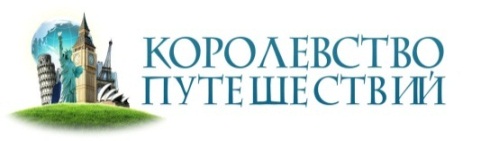 ООО «Королевство путешествий»620014, г. Екатеринбург, ул. Хомякова, д.2, оф.111Тел./факс: (343) 328-30-16 / 377-77-26www.kingtur.ru E-mail: mvt@kingtur.ru1 деньвоскресенье24.03.2019Отправление из Екатеринбурга. Ориентировочное время в пути 27-30 часов.08:00 Встреча группы с гидом на Комсомольской площади. Отправление на автобусе.Пешеходная Обзорная экскурсия «Сердце Родины». Туристы увидят основные достопримечательности исторического центра Москвы – Красную и Манежную площади, Никольскую улицу и Театральную площадь, дом Пашкова и первый Московский Университет, Храм Христа Спасителя и новый ландшафтный парк «Зарядье».Прогулка по Зарядью - крупнейшей парковой зоне в самом центре Москвы, где представлены природные зоны России от тундры до степи. Один из лучших видов на Кремль открывается со смотровой площадки «парящего» моста, который нависает над Москвой-рекой без опор.Обед.Экскурсия по территории Кремля. Московский Кремль – символ России, за краснокирпичными стенами которого находятся резиденция президента и музейный комплекс с ценнейшими экспонатами. Туристы смогут увидеть Большой Кремлевский дворец, Соборную площадь, Царь-пушку и Царь-колокол.16:00 – 17:00 Трансфер в отель с путевой информацией. Размещение.Ночь в отеле.2 деньпонедельник25.03.2019Завтрак.09:00 Встреча с гидом в холле отеля. Автобусная обзорная экскурсия «Литературные герои и литераторы на улицах Москвы». Знаменитое Бульварное кольцо, которое еще называют "зеленым поясом Москвы", появилось на месте снесенных стен Белого города. Именно на бульварном кольце множество памятников наших прославленных писателей и поэтов. Знакомство с богатой и многообразной литературной жизнью Москвы XIX - начала XX столетий и духом литературных салонов той эпохи, связанных с именами Пушкина, Лермонтова, Гоголя, Толстого, Чехова, Булгакова. Обед.Пешеходная экскурсия «Знакомство с Парком Победы на Поклонной горе» -  одним из крупнейших в России и в мире мемориальных комплексов. Здесь расположен самый высокий монумент в России – обелиск в честь победы в Великой Отечественной войне, Музей Победы и выставка военной техники, Храм Георгия Победоносца, Мемориальные мечеть и синагога, а также многочисленные памятники.Интерактивная программа в Музей Победы «Мы победили!». Уникальный мемориальным комплексом, где школьникам в игровом формате расскажут о событиях Великой Отечественной войны, её полководцах и героях. В завершение экскурсии каждый получит памятную награду.17:00 Окончание экскурсионной программы.3 день Вторник26.03.2019Завтрак.10:00 Встреча с гидом в холле отеля. Освобождение номеров.12:00 Загородная автобусная экскурсия в Центр подготовки космонавтов имени Ю. А. Гагарина — главное советское и российское учреждение по подготовке космонавтов. Здесь школьники увидят космические корабли и их макеты, скафандры и снаряжение космонавтов, научное оборудование и личные вещи академика С.П. Королева и Ю.А. Гагарина, а также рабочий кабинет первого космонавта.Обед.  К 17:00 трансфер на Комсомольскую площадь.Гостиница 10+1Отель «Измайлово Гамма» 3*18700